Cesena, 23/2/2022Circolare 93-21								         PLESSO IPSIA											   Ai rappresentanti dei genitori									   Ai rappresentanti degli alunni										   p.c. Alla DSGA											Al personale ATAOggetto: convocazione Consigli di Classe marzo, plesso IPSIASono convocati per il 15 -17-18 marzo i consigli di classe in presenza in plenaria (docenti + rappr. Genitori e rappr. Alunni) per il solo Plesso IPSIA  per discutere il seguente ordine del giorno:Andamento didattico: situazione ritardi, assenze, condotta e profitto (si raccomanda a tal proposito la individuazione dei casi più gravi e significativi da dover comunicare alle famiglie. Il coordinatore di classe/presidente di cdc provvederà a far recapitare attraverso la segreteria didattica la relativa comunicazione alle famiglie che non si presenteranno alle udienze generali);Valutazione in itinere pdp per alunni con DSA, PEI per alunni disabili e misure didattiche per alunni BESAndamento disciplinare degli allievi e eventuali sanzioni disciplinari per fatti più gravi di quelli punibili con sospensione automatica dopo 3 note o ritardiVarie ed eventualiDurata ogni consiglio: 60 minuti (primi 40m solo docenti, secondi 20m con genitori e alunni)Le classi quinte saranno convocate con specifica circolare in altro giorno, tutte insieme per le decisioni sulla composizione della commissione d’esame, non appena esce l’ordinanza ministeriale.I docenti impegnati su più classi e/o i docenti che completano il loro orario presso altro Istituto ed in base al loro piano di partecipazione risultano non presenti a questa convocazione avranno cura di comunicare ai coordinatori di classe la loro partecipazione/assenza ai Consigli.La presente vale come delega generale alla conduzione di ciascuna riunione per il/la coordinatore/trice di classe, come da lettera di incarico. Ricordo che i genitori e alunni non rappresentanti possono partecipare alla riunione solo previo consenso del coordinatore di classe, presidente delegato/a della riunione.I consigli di classe si svolgeranno on line secondo il seguente calendario:Calendario Consigli di Classe - Marzo 2022IPSIA “U. Comandini”Il Dirigente ScolasticoProf. Francesco Postiglione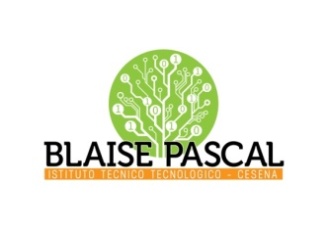 ISTITUTO Superiore 
Pascal/ComandiniP.le Macrelli, 100 
47521 Cesena 
Tel. +39 054722792 
Cod.fisc. 90076540401 - Cod.Mecc. FOIS01100L
FOIS0100L@istruzione.itFOIS0100L@pec.istruzione.it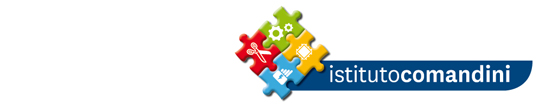 MARTEDI' 15 marzo 2022MARTEDI' 15 marzo 2022MARTEDI' 15 marzo 2022MARTEDI' 15 marzo 202214,30 - 15,302M3B15,30 - 16,301B4B16,30 - 17,301AGIOVEDI' 17 marzo 2022GIOVEDI' 17 marzo 2022GIOVEDI' 17 marzo 2022GIOVEDI' 17 marzo 202214,30 - 15,301M3E4A15,30 - 16,302E3A - - - 16,30 - 17,301G - - - VENERDI' 18 marzo 2022VENERDI' 18 marzo 2022VENERDI' 18 marzo 2022VENERDI' 18 marzo 202214,00 - 15,002A3M4G15,00 - 16,002G4M - - - 16,00 - 17,001C4E - - - 17,00 - 18,001E3G - - - 